HABITANTS DU NORD – Dawson City (extrait 1) Durée : 3 min 31 sFiche apprenant | Niveau intermédiairePublic ciblé : 13-15 ansObjectif principal : développer ses compétences en françaisLa vidéo est disponible sur tv5unis.ca/francolabActivité  1 Pour commencerVocabulaireRegarde les images, puis utilise les mots dans la banque de mots pour les décrire. Écris les mots ou les expressions sous chaque image. Utilise la fiche de lexique pour t’aider.Banque de motsun comédien – un char d’armée – faire des kilomètres de gravier – la ruée vers l’or – le pétrole – se rendre au bout – un trajetActivité  2 Culture généraleCompréhension oraleQue connais-tu du Nord du Canada? Quels sont les trois territoires du Nord du Canada? Écris les noms correspondant à chaque chiffre sur la carte :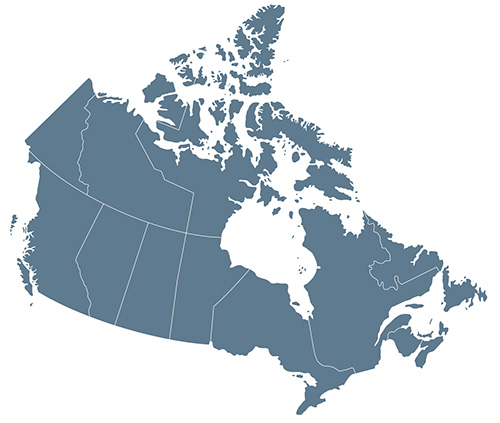 1. ________________________________________2. ________________________________________3.  ________________________________________Note sur la carte les villes de Yellowknife, Whitehorse et Dawson City. Fais des recherches en ligne au besoin.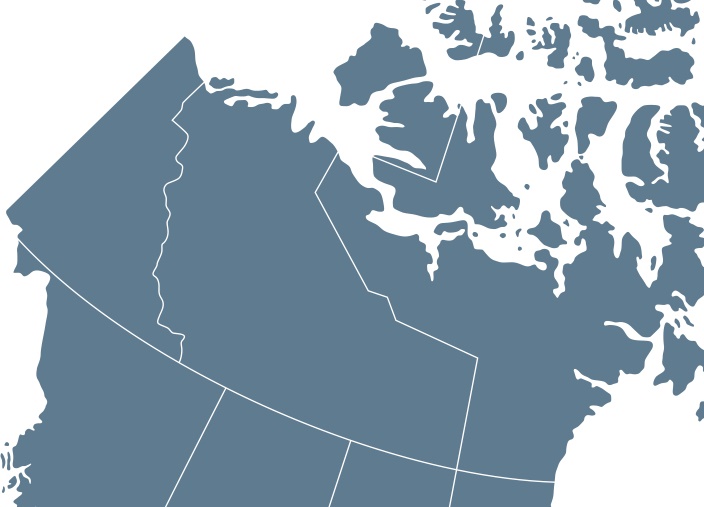 Pour mieux comprendre le contexte de la série Habitants du Nord, réponds aux questions à choix multiples. Après avoir vu la vidéo, choisis la bonne ou les bonnes réponses. Les animateurs de la série (Nadia et Vincent) sont…des membres de la même famille.en couple.des amis depuis longtemps.des étrangers. Qu’est-ce que les animateurs font dans la vie? Choisis les bonnes réponses.Ils sont ingénieurs.Ils sont acteurs.Ils sont auteurs.Ils sont enseignants.Ils sont improvisateurs.Quelles sont les aventures qu’ils ont déjà vécues ensemble? Choisis les bonnes réponses nommées dans la vidéo.Ils ont travaillé au Parlement canadien.Ils ont fait des voyages.Ils ont fait du camping sauvage.Ils sont partis en tournée aux États-Unis.Ils ont fait des spectacles de cirque.Vrai ou faux?Vincent et Nadia voyagent parfois ensemble pour le travail.VraiFauxQuelle est leur prochaine aventure?Ils feront de l’improvisation au Québec.Ils traverseront le Nord jusqu’à l’océan Arctique.Ils travailleront au Parlement canadien.Ils feront 900 km sur l’autoroute transcanadienne.Combien de temps vont-ils partir pour faire cette aventure?Une semaineUn moisSix moisUne annéeActivité  3 Compréhension oraleVisionne la vidéo et coche Vrai ou Faux pour chaque énoncé. Justifie tes réponses si l’énoncé est faux.Activité  4Production orale, production écriteDans l’avenir, qu’est-ce que tu aimerais faire? Réponds aux questions en utilisant cet exemple et en écrivant des phrases complètes :Ex. : Si la question est « Si tu pouvais faire n’importe quel métier, que ferais-tu? » tu pourrais répondre par « Si je pouvais faire n’importe quel métier, je ferais le métier d’enseignant. », si tu voulais être enseignant dans l’avenir.Si tu pouvais faire n’importe quel métier, que ferais-tu?Si tu pouvais visiter n’importe quel pays du monde, lequel visiterais-tu?Si tu pouvais suivre n’importe quel cours l’année prochaine, quel cours suivrais-tu?Si l’argent n’était pas un obstacle, que ferais-tu?Si tu pouvais apprendre n’importe quelle activité, qu’apprendrais-tu?Si tu pouvais planifier des vacances en famille, quelle expédition choisirais-tu?Si tu pouvais cuisiner n’importe quel plat, quel plat cuisinerais-tu?Si tu pouvais rencontrer n’importe quelle célébrité d’aujourd’hui ou du passé, qui choisirais-tu? Explique pourquoi.Activité  5 Pour aller plus loinCompréhension écrite, production écriteTon ami t’envoie un courriel avec deux parcours de voyage. Lis le courriel, puis lis attentivement les deux articles de voyage. Réponds au courriel en expliquant le parcours que tu aimerais faire avec ton ami et les raisons pour lesquelles tu n’aimerais pas faire l’autre option proposée.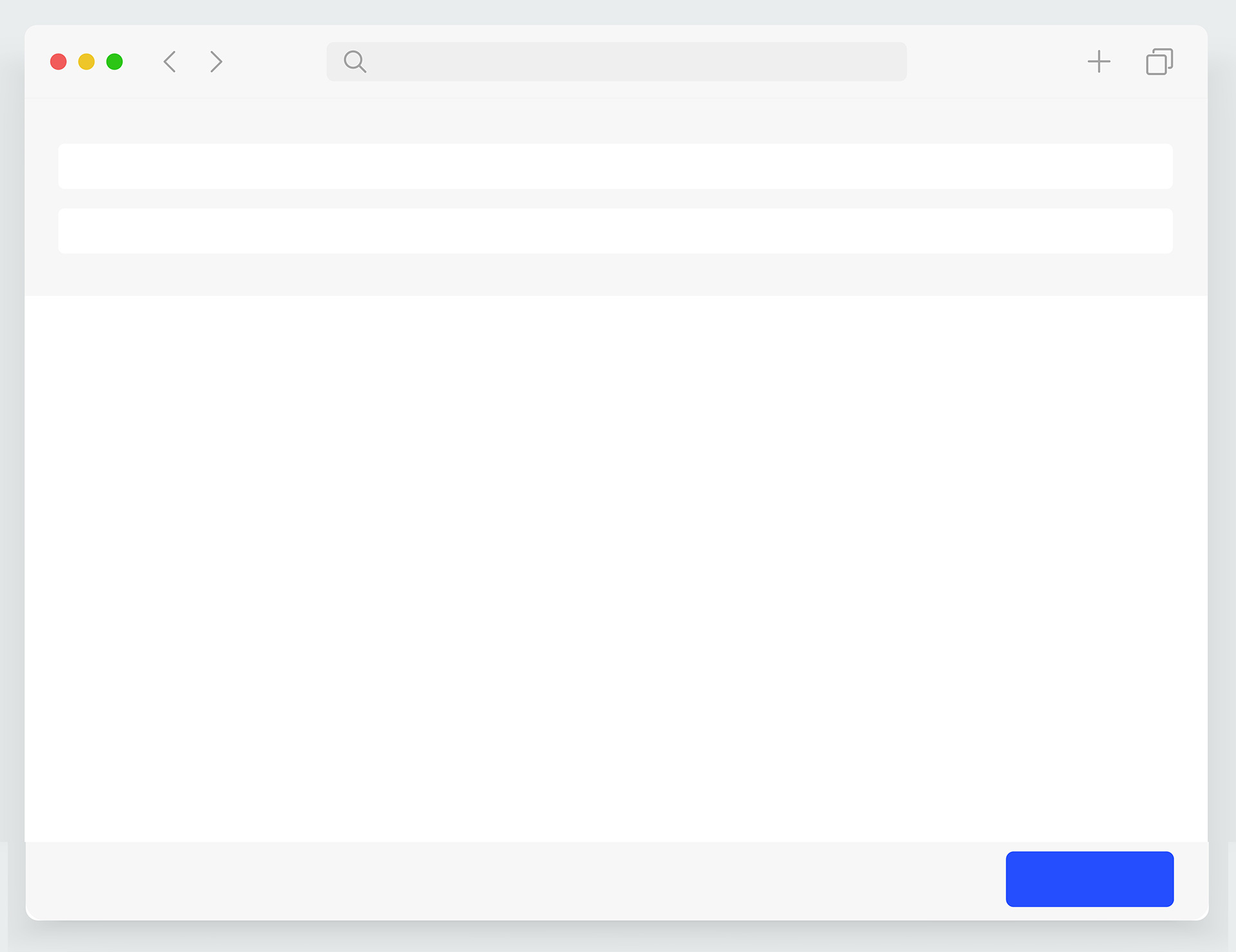 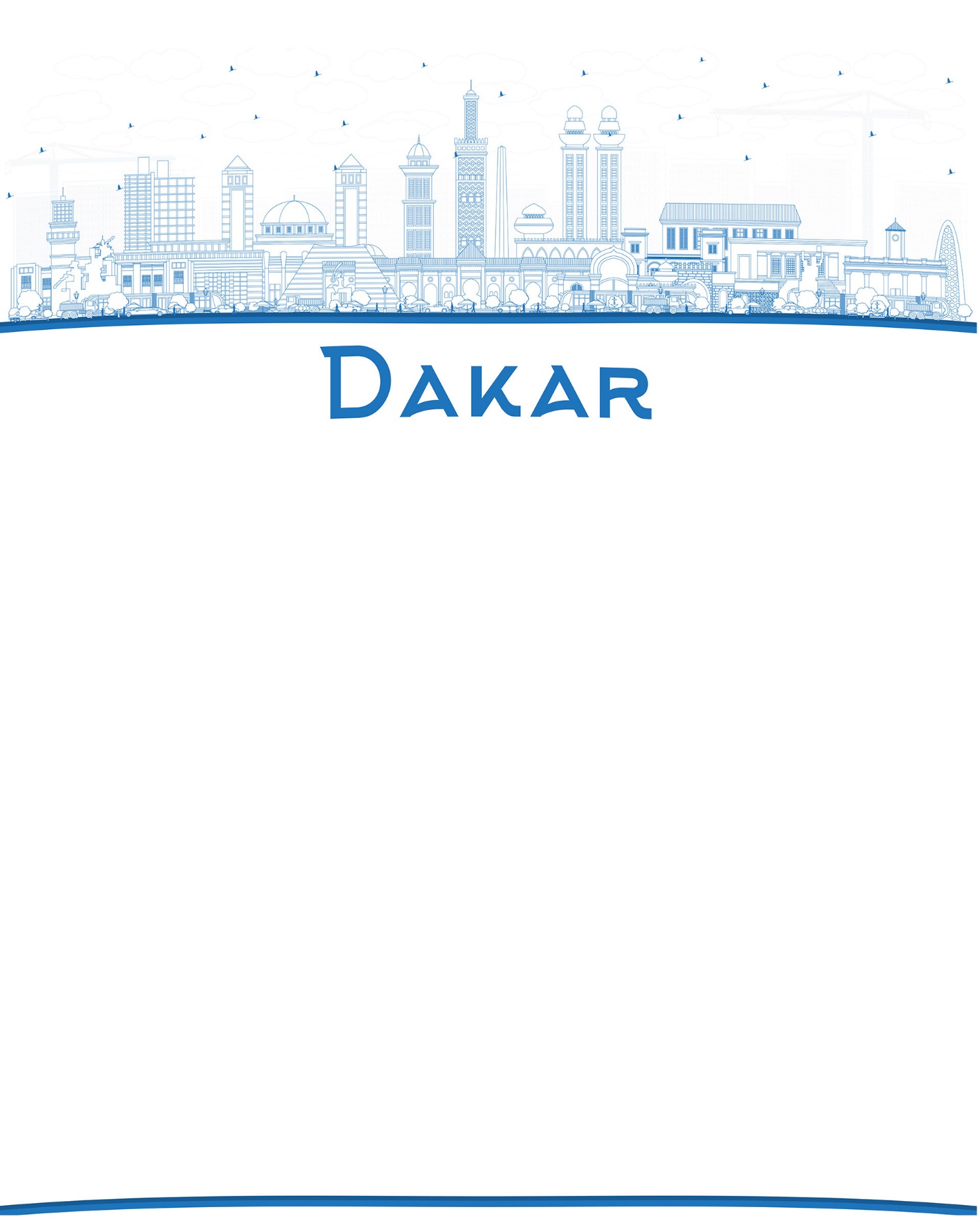 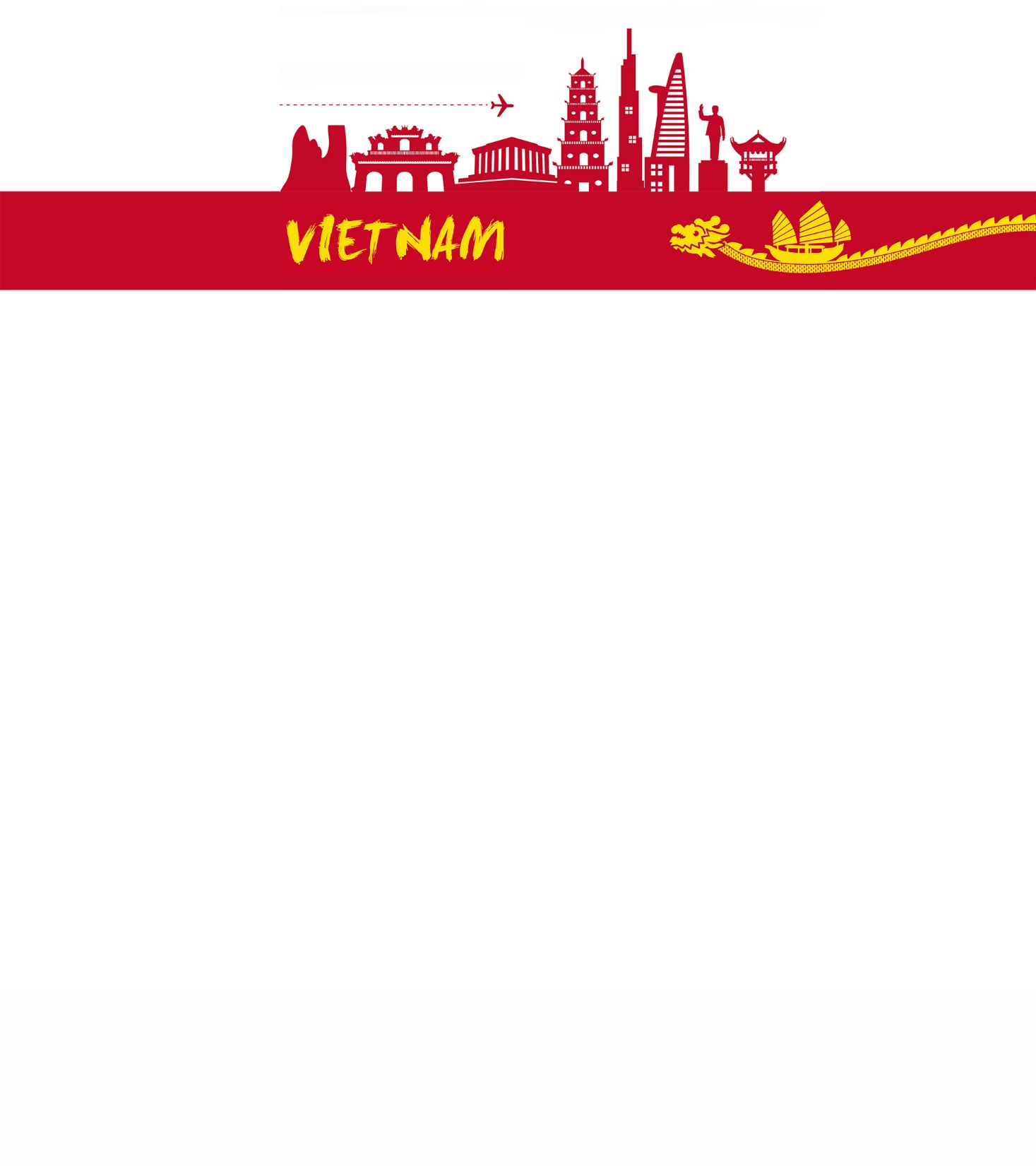 Choisis un voyage et explique les raisons pour lesquelles tu as choisi ce voyage en répondant au courriel d’Alex. De plus, explique les raisons pour lesquelles tu n’as pas choisi l’autre option. Utilise le courriel d’Alex comme modèle pour composer ton courriel.Activité  6 Pour aller plus loinProduction écrite, production oraleCrée une affiche pour proposer un voyage dans une capitale d’une ville de la francophonie. Effectue des recherches en ligne et conçois une affiche pour mettre en valeur le voyage que tu proposes. Utilise « Aimeriez-vous » dans votre affiche pour inviter les clients à réfléchir à ce qu’ils pourraient faire pendant le voyage et à ce qui les ferait rêver. Pense à inclure les activités, les moyens de transport, les lieux, l’hébergement et les frais inclus. Sois réaliste, mais aussi utilise des moyens visuels et des descriptions claires afin de pouvoir inciter des clients à choisir ton voyage.Présente ton affiche en petit groupe. Explique tout ce que tu peux faire pendant le voyage. Ensuite, après avoir écouté les autres présentations, explique quel parcours tu aimerais faire si tu devais choisir un seul parcours. Puis, explique les raisons pour lesquelles tu l’as choisi parmi tous les autres proposés. Utilise ta réponse au courriel d’Alex comme exemple.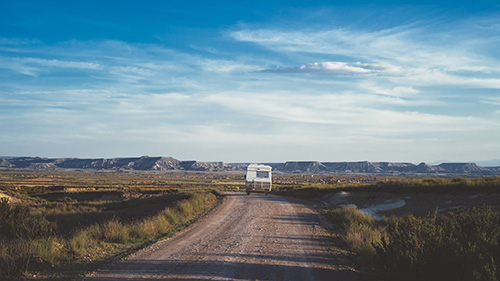 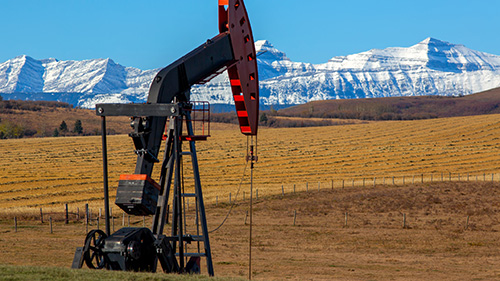 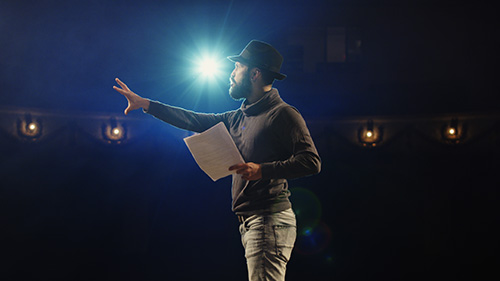 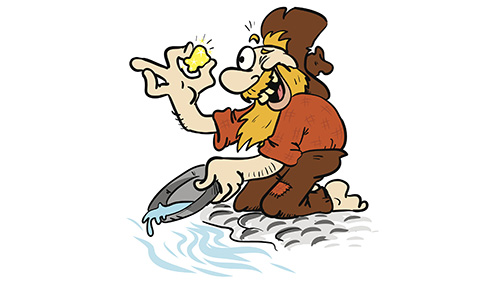 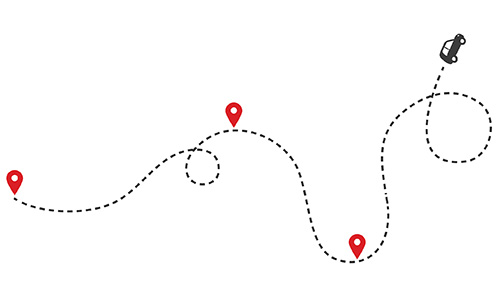 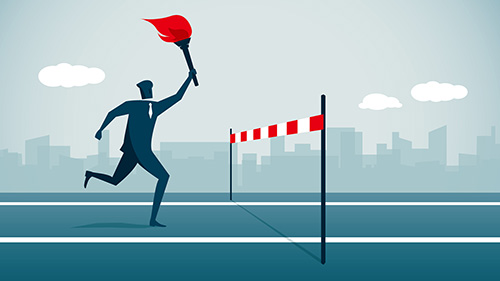 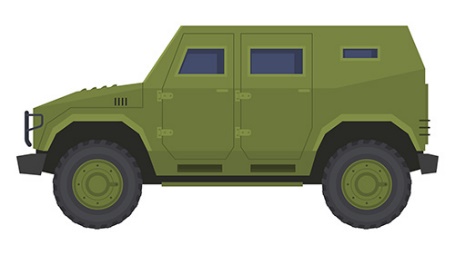 ÉnoncésÉnoncésVRAIFAUXJustification1Les animateurs ont l’habitude de passer plus d’un mois éloignés de leur famille.2Leur trajet commence à Ottawa.3Ils ont perdu leur bagage à Whitehorse.4Avant d’arriver à Whitehorse, ils sont passés par Yellowknife.5Leur jeep ressemble à une voiture de l’armée.6Leurs invités sont des professionnels dans le domaine de la vidéo et sont des youtubeurs.7Le kilomètre zéro de l’autoroute Dempster se trouve à Whitehorse.8L’autoroute Dempster a été construite pour relier les communautés du Sud et du Nord.9L’autoroute Dempster permet l’exploitation des ressources naturelles comme le pétrole.10L’autoroute Dempster se rend jusqu’à l’océan Atlantique.